	                Východočeské soutěže                            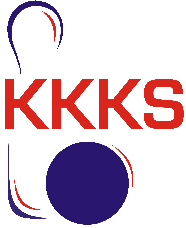 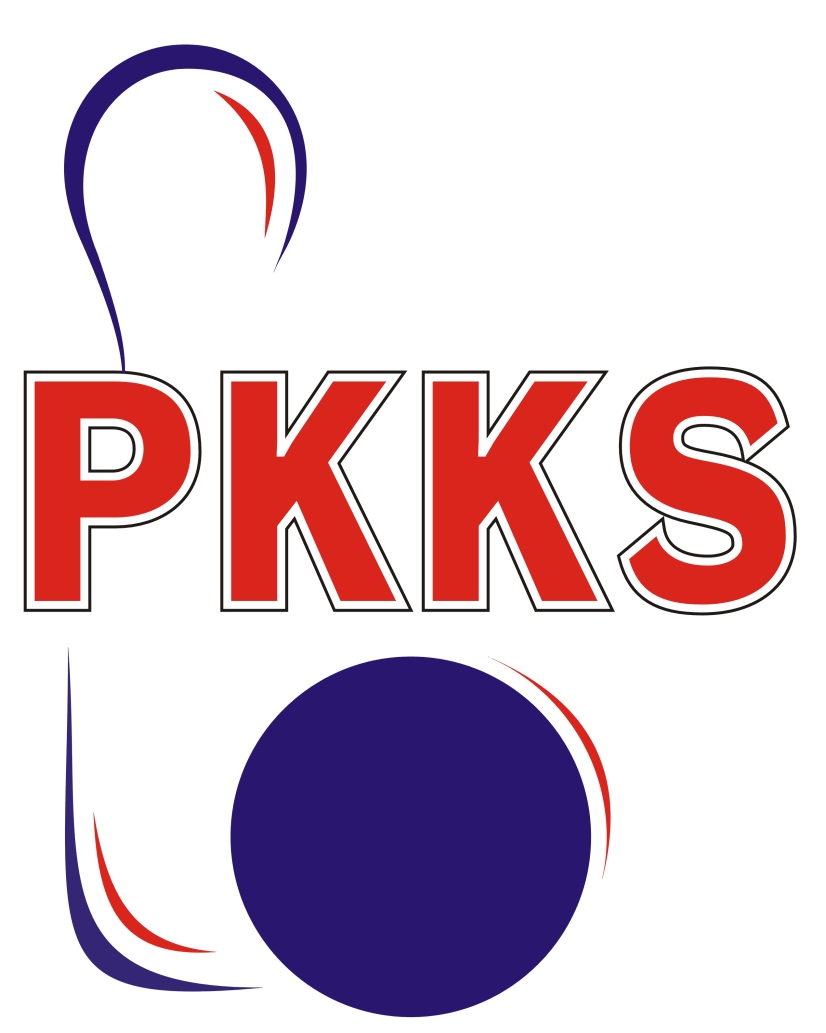                                                                 skupina B                                           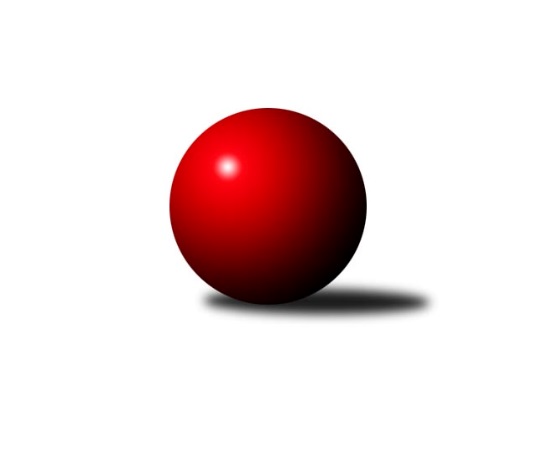 Č.15Ročník 2022/2023	27.3.2023Nejlepšího výkonu v tomto kole: 1684 dosáhlo družstvo: SKK Jičín CVýchodočeská soutěž skupina B 2022/2023Výsledky 15. kolaSouhrnný přehled výsledků:SKPK DONAP H. Králové B	- KK Zalabák Smiřice C	10:2	1637:1566		17.2.SKPK DONAP H. Králové C	- SKK Jičín C	2:10	1611:1684		27.3.KK Zalabák Smiřice C	- SKPK DONAP H. Králové C	6:6	1589:1543		23.2.SKK Jičín C	- SKPK DONAP H. Králové B	10:2	1659:1577		23.2.SKPK DONAP H. Králové C	- SKPK DONAP H. Králové B	10:2	1743:1683		1.3.KK Zalabák Smiřice C	- SKK Jičín C	1:11	1557:1647		1.3.KK Zalabák Smiřice C	- SKPK DONAP H. Králové B	4:8	1530:1612		8.3.SKK Jičín C	- SKPK DONAP H. Králové C	8:4	1651:1627		9.3.SKPK DONAP H. Králové C	- KK Zalabák Smiřice C	2:10	1551:1582		15.3.SKPK DONAP H. Králové B	- SKK Jičín C	10:2	1716:1617		17.3.SKK Jičín C	- KK Zalabák Smiřice C	10:2	1684:1615		23.3.SKPK DONAP H. Králové B	- SKPK DONAP H. Králové C	10:2	1650:1629		24.3.Tabulka družstev:	1.	SKK Náchod D	14	13	0	1	140 : 28 	 1681	26	2.	SKK Třebechovice p/O B	14	8	0	6	86 : 82 	 1587	16	3.	SKK Náchod C	14	7	0	7	90 : 78 	 1609	14	4.	HC Březovice	14	7	0	7	81 : 87 	 1587	14	5.	SKPK DONAP H. Králové B	20	11	0	9	120 : 120 	 1585	22	6.	SKK Jičín C	20	10	0	10	120 : 120 	 1588	20	7.	SKPK DONAP H. Králové C	20	6	1	13	100 : 140 	 1568	13	8.	KK Zalabák Smiřice C	20	5	1	14	79 : 161 	 1525	11Podrobné výsledky kola:	 SKPK DONAP H. Králové B	1637	10:2	1566	KK Zalabák Smiřice C	Josef Pardubský	 	 218 	 191 		409 	 0:2 	 413 	 	215 	 198		Jaroslav Hažva	Jaroslav Gütler	 	 206 	 204 		410 	 2:0 	 349 	 	172 	 177		Milan Seidl	Jiří Prokop	 	 218 	 209 		427 	 2:0 	 414 	 	217 	 197		Luděk Sukup	Irena Šrajerová	 	 196 	 195 		391 	 2:0 	 390 	 	204 	 186		Aleš Kovářrozhodčí: Prokop JiříNejlepší výkon utkání: 427 - Jiří Prokop	 SKPK DONAP H. Králové C	1611	2:10	1684	SKK Jičín C	Bohuslav Trejtnar	 	 215 	 205 		420 	 0:2 	 428 	 	213 	 215		Štěpán Soukup	Nikola Voglová	 	 192 	 181 		373 	 2:0 	 370 	 	184 	 186		František Čermák	Denis Džbánek	 	 224 	 180 		404 	 0:2 	 457 	 	238 	 219		Tomáš Pavlata	Jaroslav Němeček	 	 194 	 220 		414 	 0:2 	 429 	 	218 	 211		Vladimír Řeháčekrozhodčí: Jaroslav NěmečekNejlepší výkon utkání: 457 - Tomáš Pavlata	 KK Zalabák Smiřice C	1589	6:6	1543	SKPK DONAP H. Králové C	Karel Jandík	 	 205 	 181 		386 	 0:2 	 440 	 	242 	 198		Ilona Bezdíčková	Luděk Sukup	 	 206 	 208 		414 	 0:2 	 429 	 	219 	 210		Denis Džbánek	Jaroslav Hažva	 	 222 	 234 		456 	 2:0 	 304 	 	172 	 132		Nikola Voglová	Milan Seidl	 	 163 	 170 		333 	 0:2 	 370 	 	171 	 199		Jaroslav Němečekrozhodčí: Jaroslav HažvaNejlepší výkon utkání: 456 - Jaroslav Hažva	 SKK Jičín C	1659	10:2	1577	SKPK DONAP H. Králové B	Vladimír Řeháček	 	 204 	 219 		423 	 2:0 	 386 	 	181 	 205		Josef Pardubský	Štěpán Soukup	 	 219 	 184 		403 	 2:0 	 395 	 	184 	 211		Irena Šrajerová	Zbyněk Hercík	 	 202 	 167 		369 	 0:2 	 407 	 	205 	 202		Jiří Prokop	Tomáš Pavlata	 	 237 	 227 		464 	 2:0 	 389 	 	191 	 198		Jaroslav Gütlerrozhodčí: Roman BurešNejlepší výkon utkání: 464 - Tomáš Pavlata	 SKPK DONAP H. Králové C	1743	10:2	1683	SKPK DONAP H. Králové B	Bohuslav Trejtnar	 	 212 	 236 		448 	 2:0 	 447 	 	229 	 218		Josef Pardubský	Nikola Voglová	 	 193 	 177 		370 	 0:2 	 412 	 	208 	 204		Irena Šrajerová	Denis Džbánek	 	 263 	 222 		485 	 2:0 	 396 	 	191 	 205		Jiří Machač *1	Ilona Bezdíčková	 	 222 	 218 		440 	 2:0 	 428 	 	209 	 219		Jaroslav Gütlerrozhodčí: Jaroslav Němečekstřídání: *1 od 20. hodu Jiří ProkopNejlepší výkon utkání: 485 - Denis Džbánek	 KK Zalabák Smiřice C	1557	1:11	1647	SKK Jičín C	Karel Jandík	 	 204 	 182 		386 	 0:2 	 394 	 	179 	 215		Vladimír Řeháček	Jaroslav Hažva	 	 226 	 218 		444 	 1:1 	 444 	 	231 	 213		Zbyněk Hercík	Milan Seidl	 	 137 	 173 		310 	 0:2 	 361 	 	186 	 175		Miroslav Langr	Luděk Sukup	 	 212 	 205 		417 	 0:2 	 448 	 	230 	 218		Tomáš Pavlatarozhodčí: Jaroslav HažvaNejlepší výkon utkání: 448 - Tomáš Pavlata	 KK Zalabák Smiřice C	1530	4:8	1612	SKPK DONAP H. Králové B	Jaroslav Hažva	 	 211 	 213 		424 	 2:0 	 355 	 	166 	 189		Alena Prokopová	Aleš Kovář	 	 173 	 169 		342 	 0:2 	 391 	 	175 	 216		Josef Pardubský	Milan Seidl	 	 154 	 171 		325 	 0:2 	 431 	 	215 	 216		Jiří Prokop	Luděk Sukup	 	 203 	 236 		439 	 2:0 	 435 	 	223 	 212		Jaroslav Gütlerrozhodčí: Jaroslav HažvaNejlepší výkon utkání: 439 - Luděk Sukup	 SKK Jičín C	1651	8:4	1627	SKPK DONAP H. Králové C	Vladimír Řeháček	 	 163 	 231 		394 	 0:2 	 423 	 	226 	 197		Bohuslav Trejtnar	Štěpán Soukup	 	 211 	 204 		415 	 2:0 	 406 	 	226 	 180		Jaroslav Němeček	Tomáš Pavlata	 	 213 	 224 		437 	 2:0 	 340 	 	162 	 178		Nikola Voglová	Zbyněk Hercík	 	 200 	 205 		405 	 0:2 	 458 	 	217 	 241		Denis Džbánekrozhodčí: Roman BurešNejlepší výkon utkání: 458 - Denis Džbánek	 SKPK DONAP H. Králové C	1551	2:10	1582	KK Zalabák Smiřice C	Bohuslav Trejtnar	 	 185 	 211 		396 	 2:0 	 382 	 	210 	 172		Aleš Kovář	Nikola Voglová	 	 184 	 165 		349 	 0:2 	 353 	 	181 	 172		Milan Seidl	Denis Džbánek	 	 200 	 200 		400 	 0:2 	 431 	 	210 	 221		Jaroslav Hažva	Jaroslav Němeček	 	 214 	 192 		406 	 0:2 	 416 	 	209 	 207		Luděk Sukuprozhodčí: Jaroslav NěmečekNejlepší výkon utkání: 431 - Jaroslav Hažva	 SKPK DONAP H. Králové B	1716	10:2	1617	SKK Jičín C	Josef Pardubský	 	 239 	 205 		444 	 2:0 	 412 	 	211 	 201		Štěpán Soukup	Jaroslav Gütler	 	 215 	 172 		387 	 0:2 	 391 	 	189 	 202		Vladimír Řeháček	Jiří Prokop	 	 222 	 240 		462 	 2:0 	 435 	 	238 	 197		Tomáš Pavlata	Irena Šrajerová	 	 197 	 226 		423 	 2:0 	 379 	 	199 	 180		Miroslav Langrrozhodčí: Jiří ProkopNejlepší výkon utkání: 462 - Jiří Prokop	 SKK Jičín C	1684	10:2	1615	KK Zalabák Smiřice C	Zbyněk Hercík	 	 191 	 204 		395 	 2:0 	 363 	 	187 	 176		Milan Seidl	Vladimír Řeháček	 	 181 	 211 		392 	 2:0 	 378 	 	180 	 198		Aleš Kovář	Tomáš Pavlata	 	 234 	 228 		462 	 2:0 	 428 	 	227 	 201		Luděk Sukup	Štěpán Soukup	 	 202 	 233 		435 	 0:2 	 446 	 	196 	 250		Jaroslav Hažvarozhodčí: Roman BurešNejlepší výkon utkání: 462 - Tomáš Pavlata	 SKPK DONAP H. Králové B	1650	10:2	1629	SKPK DONAP H. Králové C	Jiří Prokop	 	 199 	 208 		407 	 2:0 	 383 	 	188 	 195		Denis Džbánek	Jaroslav Gütler	 	 213 	 231 		444 	 2:0 	 414 	 	221 	 193		Nikola Voglová	Josef Pardubský	 	 203 	 208 		411 	 2:0 	 410 	 	193 	 217		Jaroslav Němeček	Irena Šrajerová	 	 187 	 201 		388 	 0:2 	 422 	 	211 	 211		Bohuslav Trejtnarrozhodčí: Jiří ProkopNejlepší výkon utkání: 444 - Jaroslav GütlerPořadí jednotlivců:	jméno hráče	družstvo	celkem	plné	dorážka	chyby	poměr kuž.	Maximum	1.	Miloš Voleský 	SKK Náchod D	437.67	305.7	132.0	9.5	6/6	(488)	2.	Oldřich Motyčka 	SKK Třebechovice p/O B	432.42	298.9	133.5	4.8	4/6	(454)	3.	Tomáš Pavlata 	SKK Jičín C	431.88	300.4	131.5	6.4	6/6	(464)	4.	Ilona Bezdíčková 	SKPK DONAP H. Králové C	431.25	304.3	127.0	8.4	4/6	(440)	5.	Dana Adamů 	SKK Náchod D	428.84	293.6	135.2	4.9	5/6	(463)	6.	Jaroslav Hažva 	KK Zalabák Smiřice C	425.64	294.9	130.7	7.1	6/6	(456)	7.	Tomáš Doucha 	SKK Náchod C	423.20	296.7	126.5	10.3	5/6	(471)	8.	Miroslav Tomeš 	SKK Náchod D	418.53	288.4	130.1	7.6	6/6	(495)	9.	Jiří Tesař 	SKK Náchod D	417.41	290.9	126.5	9.2	5/6	(476)	10.	Jonáš Bezdíček 	SKPK DONAP H. Králové C	412.31	296.6	115.7	9.2	6/6	(461)	11.	Roman Klíma 	SKPK DONAP H. Králové C	411.83	286.7	125.2	9.3	5/6	(472)	12.	Luděk Sukup 	KK Zalabák Smiřice C	411.66	291.6	120.1	7.1	6/6	(447)	13.	Zdeněk Zahálka 	SKK Třebechovice p/O B	410.53	286.1	124.5	7.3	6/6	(442)	14.	Milan Hurdálek 	SKK Náchod C	409.69	282.7	127.0	7.0	5/6	(468)	15.	Jaroslav Gütler 	SKPK DONAP H. Králové B	409.61	281.6	128.0	7.4	6/6	(492)	16.	Miroslav Hejnyš 	SKK Náchod C	409.31	293.9	115.4	10.7	6/6	(463)	17.	Zbyněk Hercík 	SKK Jičín C	407.56	287.1	120.5	11.3	5/6	(447)	18.	Stanislav Oubram 	HC Březovice 	407.42	292.3	115.1	9.2	4/6	(420)	19.	Lenka Peterová 	SKK Třebechovice p/O B	405.96	279.4	126.5	8.6	6/6	(461)	20.	Jiří Hakl 	HC Březovice 	404.03	288.3	115.7	7.3	5/6	(440)	21.	Vratislav Fikar 	HC Březovice 	402.58	282.9	119.7	8.2	6/6	(427)	22.	Petr Slavík 	HC Březovice 	402.10	285.2	116.9	11.1	5/6	(462)	23.	Jiří Prokop 	SKPK DONAP H. Králové B	401.00	280.5	120.5	10.5	6/6	(462)	24.	Denis Džbánek 	SKPK DONAP H. Králové C	400.63	286.3	114.4	9.7	6/6	(485)	25.	Josef Pardubský 	SKPK DONAP H. Králové B	398.46	275.2	123.3	9.0	6/6	(477)	26.	Vladimír Řeháček 	SKK Jičín C	397.33	284.7	112.6	11.7	6/6	(439)	27.	Jiří Doucha  st.	SKK Náchod C	394.92	284.6	110.3	10.5	4/6	(472)	28.	Filip Petera 	SKK Třebechovice p/O B	389.79	277.5	112.3	11.2	6/6	(419)	29.	Miloš Čížek 	HC Březovice 	382.93	275.6	107.4	10.8	6/6	(406)	30.	František Čermák 	SKK Jičín C	378.03	272.8	105.3	12.5	4/6	(418)	31.	Alena Prokopová 	SKPK DONAP H. Králové B	374.44	266.3	108.2	9.6	6/6	(404)	32.	Antonín Martinec 	SKK Náchod C	368.05	271.0	97.1	14.6	4/6	(433)	33.	Miroslav Langr 	SKK Jičín C	365.00	273.2	91.8	17.3	6/6	(397)	34.	Aleš Kovář 	KK Zalabák Smiřice C	355.88	265.0	90.9	15.9	4/6	(390)	35.	Nikola Voglová 	SKPK DONAP H. Králové C	340.64	250.4	90.2	17.2	5/6	(414)	36.	Milan Seidl 	KK Zalabák Smiřice C	336.38	255.9	80.4	18.7	6/6	(364)		Milena Mankovecká 	SKK Náchod D	418.56	297.9	120.7	7.9	3/6	(450)		Bohuslav Trejtnar 	SKPK DONAP H. Králové C	413.50	286.2	127.3	7.9	2/6	(448)		Jaroslav Dlohoška 	SKK Náchod D	413.17	291.0	122.2	9.8	1/6	(438)		Michaela Zelená 	SKK Třebechovice p/O B	407.00	291.0	116.0	10.0	1/6	(407)		Štěpán Soukup 	SKK Jičín C	406.20	289.5	116.7	10.1	2/6	(435)		Petr Březina 	SKK Třebechovice p/O B	404.78	285.8	119.0	6.7	3/6	(430)		Antonín Baďura 	SKK Náchod C	401.00	285.0	116.0	11.0	1/6	(401)		Jaroslav Němeček 	SKPK DONAP H. Králové C	398.92	290.3	108.7	13.6	3/6	(453)		Karel Jandík 	KK Zalabák Smiřice C	398.67	283.0	115.7	12.3	1/6	(424)		Irena Šrajerová 	SKPK DONAP H. Králové B	394.50	280.4	114.1	10.6	3/6	(423)		Vít Paliarik 	KK Zalabák Smiřice C	382.92	272.5	110.4	14.4	3/6	(406)		David Lukášek 	KK Zalabák Smiřice C	373.50	280.5	93.0	17.5	1/6	(377)		Jaromír Písecký 	HC Březovice 	371.50	255.5	116.0	9.5	2/6	(382)		Václav Prokop 	KK Zalabák Smiřice C	362.00	265.3	96.7	15.7	3/6	(394)		Aleš Černilovský 	KK Zalabák Smiřice C	327.50	242.5	85.0	19.0	2/6	(358)		Luděk Vohralík 	SKK Třebechovice p/O B	323.89	242.1	81.8	18.7	3/6	(347)Sportovně technické informace:Starty náhradníků:registrační číslo	jméno a příjmení 	datum startu 	družstvo	číslo startu
Hráči dopsaní na soupisku:registrační číslo	jméno a příjmení 	datum startu 	družstvo	16281	Karel Jandík	23.02.2023	KK Zalabák Smiřice C	Program dalšího kola:16. koloNejlepší šestka kola - absolutněNejlepší šestka kola - absolutněNejlepší šestka kola - absolutněNejlepší šestka kola - absolutněNejlepší šestka kola - dle průměru kuželenNejlepší šestka kola - dle průměru kuželenNejlepší šestka kola - dle průměru kuželenNejlepší šestka kola - dle průměru kuželenNejlepší šestka kola - dle průměru kuželenPočetJménoNázev týmuVýkonPočetJménoNázev týmuPrůměr (%)Výkon8xTomáš PavlataJičín C4578xTomáš PavlataJičín C110.934572xVladimír ŘeháčekJičín C4292xVladimír ŘeháčekJičín C104.134291xŠtěpán SoukupJičín C4281xŠtěpán SoukupJičín C103.894283xJiří ProkopHradec Králové B4273xJiří ProkopHradec Králové B103.654271xBohuslav TrejtnarHradec Králové C4201xBohuslav TrejtnarHradec Králové C101.954202xJaroslav NěmečekHradec Králové C4142xJaroslav NěmečekHradec Králové C100.49414